Nota: todo lo en color rojo es para rellenar con antecedentes.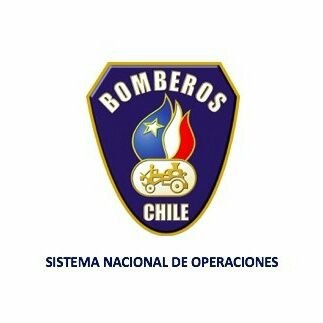 GRUPO USAR XXXXXXXXXLOGO GRUPONOTA CONDUCTORA PLAN DE ACCION DE LA LISTA DE VERIFICACION LOGO GRUPO1IntroducciónEl Plan de Acción de la Lista de Verificación es el instrumento que se construye entre el grupo USAR y su Mentor.El instrumento se desarrolla para poder indicar el estado de avance del proceso de grupo USAR y se dejan constancia de las brechas existentes y los detalles de estas.Este PAR-USAR 06.1 es la nota conductora que debe acompañar al PAR-USAR 06.2El Plan de Acción de la Lista de Verificación es el instrumento que se construye entre el grupo USAR y su Mentor.El instrumento se desarrolla para poder indicar el estado de avance del proceso de grupo USAR y se dejan constancia de las brechas existentes y los detalles de estas.Este PAR-USAR 06.1 es la nota conductora que debe acompañar al PAR-USAR 06.22Detalles del PAR-USAR 06.2 Plan de Acción de la Lista de VerificaciónEl Plan de Acción de la Lista de Verificación tiene diferentes casillas las cuales indican los siguientes temas o se deben completar con la información que se indica:El Plan de Acción de la Lista de Verificación tiene diferentes casillas las cuales indican los siguientes temas o se deben completar con la información que se indica:No.AspectosExplicaciónMétodo de verificaciónColorAcción CorrectivaResponsableFecha soluciónComentarios del MentorItems de la listaSe indica que aspectos se deben cumplirExplicación de los aspectos que se deben cumplirExplicación de lo esperable en cada colorColor que correspondeCuál será la o las acciones que se deben hacerQuien es encargado de resolver la acción correctivaFecha en la cual debe estar resuelta la problemáticaComentarios que el Mentor deba indicar para un mejor resolver3Utilización del instrumentoEl Plan de Acción de la Lista de Verificación, es un instrumento que debe llenar y enviar el Mentor como parte de los procesos que se indican en el manual de aplicación, será esta la información oficial con la trabajaran los Equipos de Acreditación al momento de verificar los procesos de avance.Nota: Además puede ser utilizado por el grupo USAR, para el control de sus propios procesos de avance.El Plan de Acción de la Lista de Verificación, es un instrumento que debe llenar y enviar el Mentor como parte de los procesos que se indican en el manual de aplicación, será esta la información oficial con la trabajaran los Equipos de Acreditación al momento de verificar los procesos de avance.Nota: Además puede ser utilizado por el grupo USAR, para el control de sus propios procesos de avance.4Comentarios sobre brechas destacables4.1Comentario sobre la lista de verificaciónPuntoXXXXXXXXXXX4.2Comentario sobre la lista de verificaciónPuntoXXXXXXXXXXX4.3Comentario sobre la lista de verificaciónPuntoXXXXXXXXXXX5Información de envió de los PAR-USAR 06.1 y 06.2Los PAR-USAR 06.1 y PAR-USAR 06.2 serán enviado en digital, debidamente firmados por el Mentor por mail en formato digital al PFON, Líder grupo USAR, Central SNO y GTO-USAR.Los PAR-USAR 06.1 y PAR-USAR 06.2 serán enviado en digital, debidamente firmados por el Mentor por mail en formato digital al PFON, Líder grupo USAR, Central SNO y GTO-USAR.Los receptores de los PAR-USAR 06.1 y PAR-USAR 06.2 deberán realizar su archivo digital y si es necesario la impresión de los formularios, Central SNO mantendrá copias impresas de toda la documentación. Los receptores de los PAR-USAR 06.1 y PAR-USAR 06.2 deberán realizar su archivo digital y si es necesario la impresión de los formularios, Central SNO mantendrá copias impresas de toda la documentación. Datos del Formulario PAR-USAR 06.1Datos del Formulario PAR-USAR 06.1Fecha entregaXX de XXXXXX de 20XX.GrupoUSARXXXXXXMentorgrupo USAR XXXXXXFirma
MentorXXXXXX